EEAT D-100 Divina Providencia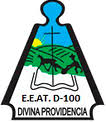 Educación Musical1º Año Docente: Marilina Amanda Berezagá Fecha de Entrega: Viernes 03 de Abril de 2020 Contenidos: Sonido (características y clasificación)Introducción:La música es parte de nuestra vida, está en todas partes: en un pájaro que canta, en el agua que corre, en nuestros pasos al caminar… Vivimos rodeados de sonidos y musicalidad. Los seres humanos poseemos cinco sentidos: oído, olfato, vista, gusto y tacto. El primero que comienza a funcionar es el auditivo, percibimos los sonidos incluso antes de nacer… Consignas:Te propongo una actividad para reconocer sonidos:Siéntate en un lugar tranquilo, acomódate y cierra los ojos; ¿Qué oyes? Escucha atentamente: ¿Puedes reconocer los sonidos?Abre los ojos y anota en un papel tus apreciaciones.Realiza un cuadro donde escribas los sonidos que escuchaste según hayan sido suaves o fuertes.¿Has notado que las personas con las que convives poseen voces que se diferencian entre sí? Puedes reconocer quien te habla sin ver a la persona, eso es posible porque cada uno de nosotros posee una voz distinta. Lo mismo ocurre con los sonidos, cada uno tiene un timbre particular que lo identifica… Te propongo jugar a imitar voces:Realiza una frase imitando la voz de un ancianoAhora otra con la voz de un giganteTambién imita el llanto de un bebéLa naturaleza está llena de procesos que tienen una duración determinada. La duración de los sonidos es relativa, para saber si uno es largo o corto tenemos que compararlo con otro. Te propongo realizar una lista de sonidos y compararlos, por ejemplo: el mugido de una vaca es más largo que el piar de un pollito. Dentro del entorno urbano también hay una alta gama de sonidos, algunos graves como lavarropas, otros agudos como el silbido…Realiza un cuadro con los sonidos de tu casa según sean:Por dudas o consultas comunicarse al teléfono celular: 3438-403630Saludos cordialesMarilina Amanda BerezagáAGUDOSGRAVES